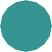 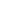 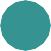 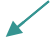 EnergyEnergy is the ability to do	.Work involves the	of energy from one object to another.Energy exists in several	.Chemical•Mechanical••KineticSlide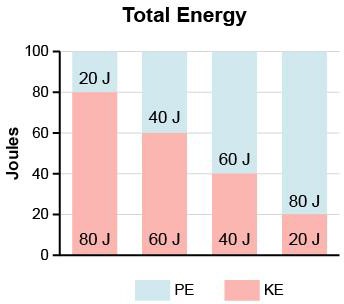 SlideSlideThe Potential Energy EquationWhen potential energy is known,	or	can be found.𝑃𝐸   = 𝑚𝑔ℎTo find mass, rearrange equation: 𝑚 = 𝑃𝐸/𝑔ℎTo find height, rearrange equation: ℎ = 𝑃𝐸/𝑔𝑚Example: Jeremiah, who has a mass of 60 kg, starts skating down a hill with a potential energy of 1,200 J. What is the height of the hill? Round your answer to the nearest whole number.Step 1: Identify what is known.𝑚 =𝑔 = 9.8 m/s/s𝑃𝐸 =Step 2: Multiply mass x gravity.60 kg × 9.8 m/s/s  =	kg m/s/sStep 3: Solve the equation.ℎ = (1,200 J)/588 kg m/s/𝑠 =Step 4: Round the answer to the nearest whole number.ℎ   =  2.04 m  =	mSlideSlideAn Application of the Kinetic Energy EquationExample: What is the kinetic energy of a 55 kg girl walking at a velocity of 2 m/s? Step 1: Identify what is known.𝑚 =𝑣 = w m/sStep 2: Find half of 55 kg.55 kg/2  =	kgStep 3: Square the velocitym/s ×	m/s  =	m2/s2Step 4: Solve the equation.KE = 27.5 kg × 4 m2/s2 =Imagine that the girl’s velocity increases to 4 m/s. Her kinetic energy increases to	.Slide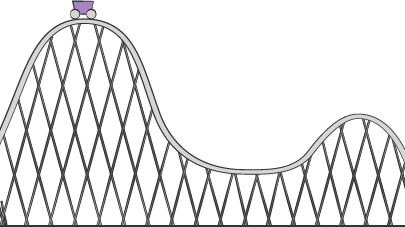 Potential and Kinetic Energy TransformationsPE and KE goes through	, or changesTop of the hill = all	energyDownhill = potential becomesOn the ground =	kinetic energyUphill = kinetic becomesSlideUse this space to write any questions or thoughts about this lesson.